§3254-A.  Other educational programs1.  Special education programs.  The commissioner shall provide special education and related services to all children with disabilities of the unorganized territory in accordance with the provisions of chapter 303, except that the commissioner shall carry out the duties of school administrative units and superintendents as described in that chapter.[PL 2005, c. 662, Pt. A, §8 (AMD).]2.  Preschool programs.  The commissioner may establish preschool programs for children with disabilities between the ages of 3 and 5 years or contract with school administrative units to provide the programs.[PL 2021, c. 348, §25 (AMD).]3.  Other programs.  The commissioner may establish evening schools, day schools, classes and educational programs for persons over 16 years of age residing in the unorganized territory and not attending school.  Students in these schools or programs shall be subject to the same conditions and rules as students in other similar schools or programs established pursuant to this Title.[PL 1985, c. 490, §7 (NEW).]SECTION HISTORYPL 1985, c. 490, §7 (NEW). PL 2005, c. 662, §A8 (AMD). PL 2021, c. 348, §25 (AMD). The State of Maine claims a copyright in its codified statutes. If you intend to republish this material, we require that you include the following disclaimer in your publication:All copyrights and other rights to statutory text are reserved by the State of Maine. The text included in this publication reflects changes made through the First Regular and First Special Session of the 131st Maine Legislature and is current through November 1, 2023
                    . The text is subject to change without notice. It is a version that has not been officially certified by the Secretary of State. Refer to the Maine Revised Statutes Annotated and supplements for certified text.
                The Office of the Revisor of Statutes also requests that you send us one copy of any statutory publication you may produce. Our goal is not to restrict publishing activity, but to keep track of who is publishing what, to identify any needless duplication and to preserve the State's copyright rights.PLEASE NOTE: The Revisor's Office cannot perform research for or provide legal advice or interpretation of Maine law to the public. If you need legal assistance, please contact a qualified attorney.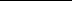 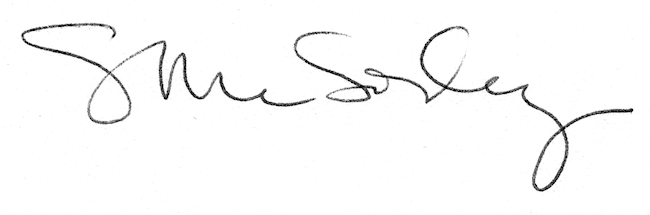 